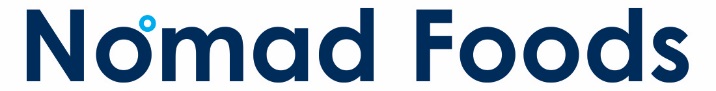 POLICY ON FISH AND SEAFOOD SOURCING SCOPE: This policy covers all Nomad Foods foods and all brands. This document replaces all previous policies in respect of the management and communication of our position on the sourcing of Fish and Seafood for use in Nomad Foods products. PURPOSE: Consumers are increasingly concerned about where their food comes from for a provenance, welfare and sustainability point of view. Fish and Seafood are of key concern to our consumers as a resource which needs careful management. The oceans are also increasingly coming under scrutiny with regards to human impact and it is part of our duty of care as a responsible manufacturer of Fish and Seafood that we protect and define our position. As a responsible business we want to be able to inform our consumers of our approach to sustainable sourcing particularly around Fish and Seafood, both from wild capture or aquaculture sources. This policy defines our current position on sourcing Fish and Seafood products for Nomad Foods. As with all policies we reserve the right to review this policy in line with ever changing customer and consumer expectations. POLICY: At Nomad Foods Ltd we recognise that consumers in our markets have differing views about issues with respect to the sourcing and use of Fish and Seafood products in their foods. We respect their concerns and respond to local requirements where this is both practicable and sustainable. General Policy guidance (Minimum Requirements): WILD CAPTURE FISH and SEAFOOD: We only source from sources recognized by FAO or complying with the FAO Code of Conduct for Responsible Fisheries. We are working actively with our suppliers to exclude any Illegal, Unregulated or Unreported (IUU) wild capture fish from any market or buy from fisheries that are depleted or recovering (as defined by UN FAO) Wherever practicable and possible we only source sustainably sourced fish and seafood products captured and processed under the Marine Stewardship Council (MSC) certification and standards. AQUACULTURE FISH and SEAFOOD: We only source from sources recognized by FAO or complying with the FAO Technical Guidelines for Aquaculture. We expect farms to work to one or more of the 3 following certification schemes: Global Aquaculture Alliance (GAA BAP), GLOBAL G.A.P. or Aquaculture Stewardship Council (ASC). 